 Перепись народонаселения 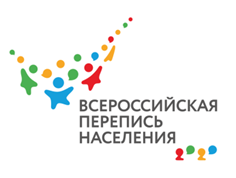 По данным Организации Объединенных Наций 11 июля 1987 года население Земли составило 5 миллиардов человек — этот день был назван Днем пяти миллиардов (Five Billion Day).В декабре 1990 года Генеральная Ассамблея ООН учредила международный праздник — Всемирный день народонаселения (World Population Day), который решено ежегодно отмечать 11 июля, для повышения осведомленности о проблемах народонаселения, включая их связь с окружающей средой и развитием.В Республике Алтай по данным Всероссийской переписи  2002 года численность постоянного населения составила 202,9 тыс  человек, по итогам  переписи 2010 года  - 206 168 человек.Сегодня в Горном Алтае проживает 220 181 человек, на долю горожан приходится 29,3% (64 464 человека), сельские жители составляют 70,7% (155 717 человек). В численности населения преобладает слабый пол, на 1000 мужчин приходится 1106 женщин. Отличительной чертой региона является положительная динамика роста численности населения, обусловленная естественным приростом, вместе с тем,  на 1 января 2020 года плотность населения составила всего  2,4 человека на 1кв/км. Для сравнения в Алтайском крае плотность населения составляет около 14 человек на 1 кв/км, в Москве -  почти 5 000 человек на 1 кв/км.Самой густонаселенной территорией Республики Алтай, где на 1 кв/км  приходится более 700 человек – является городской округ г.Горно-Алтайск, далее – Майминский район, в котором  плотность населения составляет  около 27 человек на 1 кв/км, в Чемальском и Шебалинском районах  по 3,6 , в Усть-Канском районе – 2,3, в Чойском -1,8, в Онгудайском и Усть-Коксинском районах по 1,2, в Турочакском – 1,1 и в Кош-Агачском – 1 человек на 1 кв/м.Наиболее  актуализированные данные о численности и структуре населения Республики Алтай  будут получены после проведения Всероссийской переписи населения, основной этап которой состоится с 1 по 30 апреля 2021 года.Алтайкрайстат